Министерство науки и высшего образования Российской Федерации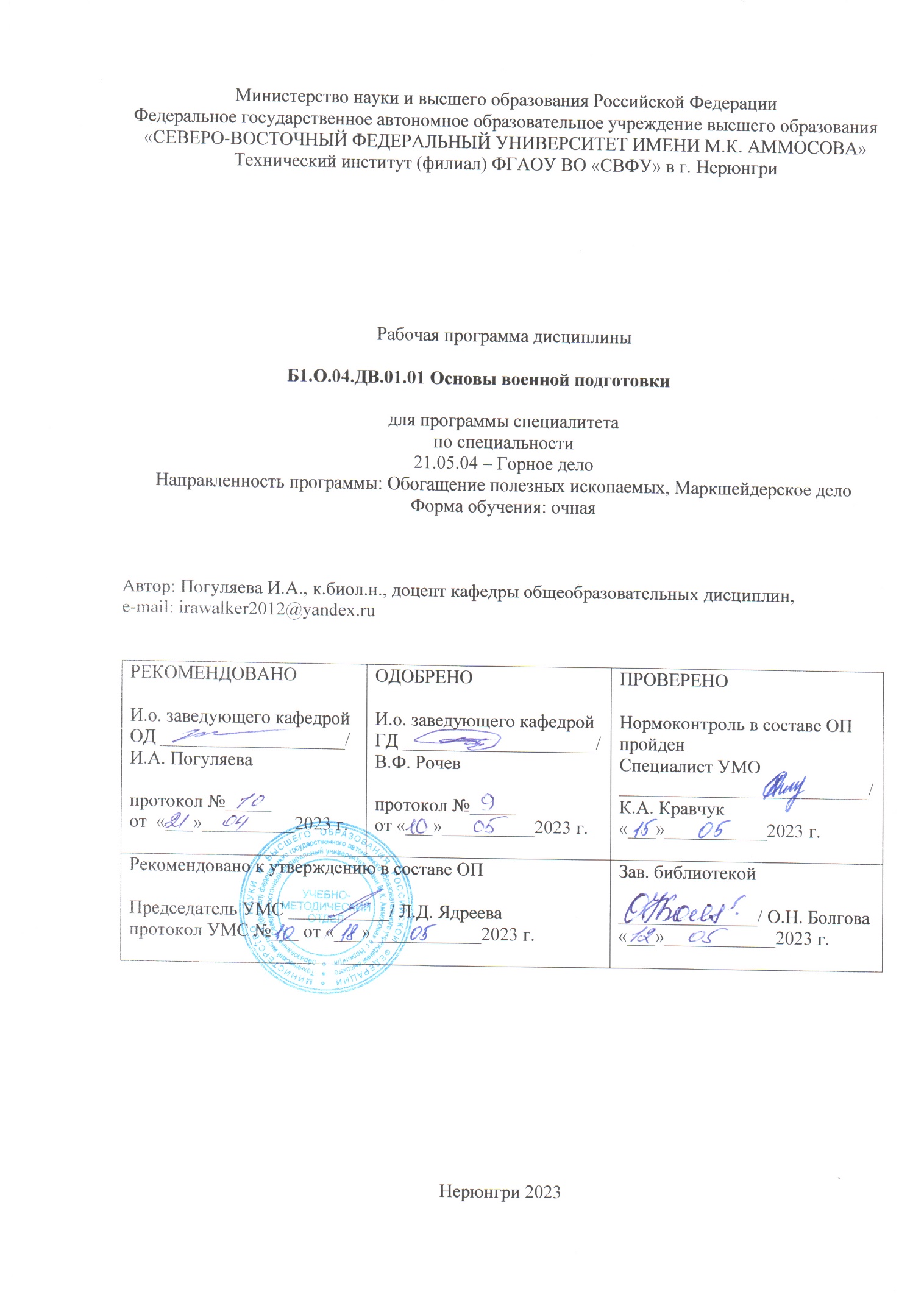 Федеральное государственное автономное образовательное учреждение высшего образования«СЕВЕРО-ВОСТОЧНЫЙ ФЕДЕРАЛЬНЫЙ УНИВЕРСИТЕТ ИМЕНИ М.К. АММОСОВА»Технический институт (филиал) ФГАОУ ВО «СВФУ» в г. НерюнгриРабочая программа дисциплиныБ1.О.04.ДВ.01.01 Основы военной подготовки	для программы специалитета по специальности21.05.04 – Горное делоНаправленность программы: Обогащение полезных ископаемых, Маркшейдерское делоФорма обучения: очнаяАвтор: Погуляева И.А., к.биол.н., доцент кафедры общеобразовательных дисциплин, е-mail: irawalker2012@yandex.ru Нерюнгри 20231. АННОТАЦИЯк рабочей программе дисциплиныБ1.О.04.ДВ.01.01 Основы военной подготовки Трудоемкость 3 з.е.1.1. Цель освоения и краткое содержание дисциплиныЦель освоения: получение знаний, умений и навыков, необходимых для становления обучающихся образовательных организаций высшего образования в качестве граждан, способных и готовых к выполнению воинского долга и обязанности по защите своей Родины в соответствии с законодательством Российской Федерации.Задачами дисциплины «Основы военной подготовки» являются: 1) формирование у обучающихся понимания главных положений военной доктрины Российской Федерации, а также основ военного строительства и структуры Вооруженных Сил Российской Федерации (ВС РФ); 2) формирование у обучающихся высокого общественного сознания и воинского долга; 3) воспитание дисциплинированности, высоких морально-психологических качеств личности гражданина-патриота; 4) освоение базовых знаний и формирование ключевых навыков военного дела; 5) раскрытие специфики деятельности различных категорий военнослужащих ВС РФ; 6) ознакомление с нормативными документами в области обеспечения обороны государства и прохождения военной службы; 7) формирование строевой подтянутости, уважительного отношения к воинским ритуалам и традициям, военной форме одежды; 8) изучение и принятие правил воинской вежливости; 9) овладение знаниями уставных норм и правил поведения военнослужащих.Краткое содержание дисциплины: Общевоинские уставы Вооруженных Сил  Российской Федерации. Строевая подготовка. Огневая подготовка из стрелкового оружия. Основы тактики общевойсковых подразделений. Радиационная, химическая и биологическая защита. Военная топография. Основы медицинского обеспечения. Военно-политическая подготовка. Правовая подготовка.1.2. Перечень планируемых результатов обучения по дисциплине, соотнесенных с планируемыми результатами освоения образовательной программы1.3. Место дисциплины в структуре образовательной программы1.4. Язык преподавания: русский.2. Объем дисциплины в зачетных единицах с указанием количества академических часов, выделенных на контактную работу обучающихся с преподавателем (по видам учебных занятий) и на самостоятельную работу обучающихсяВыписка из учебного плана: для группы С-ГД (ОПИ, МД)-233. Содержание дисциплины, структурированное по темам с указанием отведенного на них количества академических часов и видов учебных занятий3.1. Распределение часов по разделам и видам учебных занятий	Примечание: ПР – подготовка к практическим занятиям, СТ – самостоятельное изучение тем.3.2. Содержание тем программы дисциплины Раздел 1. Общевоинские уставы Вооруженных Сил Российской Федерации. Тема 1. Общевоинские уставы Вооруженных Сил Российской Федерации, их основные требования и содержание. Структура, требования и основное содержание общевоинских уставов. Права военнослужащих. Общие обязанности военнослужащих. Воинские звания. Единоначалие. Начальники и подчиненные. Старшие и младшие. Приказ и приказание. Порядок отдачи и выполнение приказа. Воинская вежливость и воинская дисциплина военнослужащих. Тема 2. Внутренний порядок и суточный наряд. Размещение военнослужащих. Распределение времени и внутренний порядок. Суточный наряд роты, его предназначение, состав. Дневальный, дежурный по роте. Развод суточного наряда. Тема 3. Общие положения Устава гарнизонной и караульной службы. Обязанности разводящего, часового.Раздел 2. Строевая подготовкаТема 4. Строевые приемы и движение без оружия. Строй и его элементы. Виды строя. Сигналы для управления строем. Команды и порядок их подачи. Обязанности командиров, военнослужащих перед построением и в строю. Строевой расчет. Строевая стойка. Выполнение команд: «Становись», «Равняйсь», «Смирно», «Вольно», «Заправиться». Повороты на месте. Строевой шаг. Движение строевым шагом. Движение строевым шагом в составе подразделения. Повороты в движении. Движение в составе взвода. Управление подразделением в движении.Раздел 3. Огневая подготовка из стрелкового оружия Тема 5. Основы, приемы и правила стрельбы из стрелкового оружия. Требования безопасности при обращении со стрелковым оружием. Требования безопасности при проведении занятий по огневой подготовке. Приемы и правила стрельбы из стрелкового оружия. Тема 6. Назначение, боевые свойства, материальная часть и применение стрелкового оружия, ручных противотанковых гранатометов и ручных гранат. Назначение, состав, боевые свойства и порядок сборки разборки АК-74 и РПК-74. Назначение, состав, боевые свойства и порядок сборки разборки пистолета ПМ. Назначение, состав, боевые свойства РПГ-7. Назначение, боевые свойства и материальная часть ручных гранат. Сборка-разборка пистолета ПМ и подготовка его к боевому применению. Сборка-разборка АК-74, РПК-74 и подготовка их к боевому применению. Снаряжение магазинов и подготовка ручных гранат к боевому применению. Тема 7. Выполнение упражнений учебных стрельб из стрелкового оружия. Требования безопасности при организации и проведении стрельб из стрелкового оружия. Порядок выполнения упражнения учебных стрельб. Меры безопасности при проведении стрельб и проверка усвоения знаний и мер безопасности при обращении со стрелковым оружием. Выполнение норматива № 1 курса стрельб из стрелкового оружия.Раздел 4. Основы тактики общевойсковых подразделений Тема 8. Вооруженные Силы Российской Федерации, их состав и задачи. Тактико-технические характеристики (ТТХ) основных образцов вооружения и техники ВС РФ. Назначение, структура мотострелковых и танковых подразделений сухопутных войск, их задачи в бою. Боевое предназначение входящих в них подразделений. Тема 9. Основы общевойскового боя. Сущность современного общевойскового боя, его характеристики и виды. Способы ведения современного общевойскового боя и средства вооруженной борьбы. Тема 10. Основы инженерного обеспечения. Цели и основные задачи инженерного обеспечения частей и подразделений. Назначение, классификация инженерных боеприпасов, инженерных заграждений и их характеристики. Полевые фортификационные сооружения: окоп, траншея, ход сообщения, укрытия, убежища. Тема 11. Организация воинских частей и подразделений, вооружение, боевая техника вероятного противника. Организация, вооружение, боевая техника подразделений МПБ и ТБ армии США. Организация, вооружение, боевая техника подразделений МПБ и ТБ армии Германии. Раздел 5. Радиационная, химическая и биологическая защита Тема 12. Ядерное, химическое, биологическое, зажигательное оружие. Ядерное оружие. Средства их применения. Поражающие факторы ядерного взрыва и их воздействие на организм человека, вооружение, технику и фортификационные сооружения. Химическое оружие. Отравляющие вещества (ОВ), их назначение, классификация и воздействие на организм человека. Боевые состояния, средства применения, признаки применения ОВ, их стойкость на местности. Биологическое оружие. Основные виды и поражающее действие. Средства применения, внешние признаки применения. Зажигательное оружие. Поражающие действия зажигательного оружия на личный состав, вооружение и военную технику, средства и способы защиты от него. Тема 13. Радиационная, химическая и биологическая защита. Цель, задачи и мероприятия РХБ защиты. Мероприятия специальной обработки: дегазация, дезактивация, дезинфекция, санитарная обработка. Цели и порядок проведения частичной и полной специальной обработки. Технические средства и приборы радиационной, химической и биологической защиты. Средства индивидуальной защиты и порядок их использования. Подгонка и техническая проверка средств индивидуальной защиты. Раздел 6. Военная топография Тема 14. Местность как элемент боевой обстановки. Измерения и ориентирование на местности без карты, движение по азимутам. Способы ориентирования на местности без карты. Способы измерения расстояний. Движение по азимутам. Тема 15. Топографические карты и их чтение, подготовка к работе. Определение координат объектов и целеуказания по карте. Геометрическая сущность, классификация и назначение топографических карт. Определение географических и прямоугольных координат объектов по карте. Целеуказание по карте. Раздел 7. Основы медицинского обеспечения Тема 16. Медицинское обеспечение войск (сил), первая помощь при ранениях, травмах и особых случаях. Медицинское обеспечение как вид всестороннего обеспечения войск. Обязанности и оснащение должностных лиц медицинской службы тактического звена в бою. Общие правила оказания самопомощи и взаимопомощи. Первая помощь при ранениях и травмах. Первая помощь при поражении отравляющими веществами, бактериологическими средствами. Содержание мероприятия доврачебной помощи. Раздел 8. Военно-политическая подготовка Тема 17. Россия в современном мире. Основные направления социально-экономического, политического и военно-технического развития страны. Новые тенденции и особенности развития современных международных отношений. Место и роль России в многополярном мире. Основные направления социально-экономического, политического и военно-технического развития Российской Федерации. Цели, задачи, направления и формы военно-политической работы в подразделении, требования руководящих документов. Раздел 9. Правовая подготовка Тема 18. Военная доктрина Российской Федерации. Законодательство Российской Федерации о прохождении военной службы. Основные положения Военной доктрины Российской Федерации. Правовая основа воинской обязанности и военной службы. Понятие военной службы, ее виды и их характеристики. Обязанности граждан по воинскому учету.3.3. Формы и методы проведения занятий, применяемые учебные технологииВ процессе преподавания дисциплины используются традиционные технологии наряду с активными технологиями.Лекция-визуализация способствует преобразованию устной и письменной информации в визуальную форму при использовании схем, рисунков, чертежей и т.п. Такая лекция способствует успешному решению проблемной ситуации, т.к. активно включается мыслительная деятельность обучающихся при широком использовании наглядности и т.д. Дискуссионные методы могут быть реализованы в виде диалога участников или групп участников, групповой дискуссии, анализа конкретной ситуации или других.Работа на практических занятиях проводится в форме семинаров и групповых тренировочных занятий на полигоне, в тире, специализированных аудиториях.4. Перечень учебно-методического обеспечения для самостоятельной работы обучающихся по дисциплинеСодержание СРСМетодические указания для обучающихся по освоению дисциплиныПри изучении образовательного модуля обучающиеся должны быть способны применять положения нормативно-правовых актов и общевоинских уставов в повседневной деятельности подразделения, управлять строями, применять штатное стрелковое оружие. Основными видами учебных занятий при изучении образовательного модуля являются практические и групповые занятия, лекции, а также самостоятельная работа. Практические и групповые занятия составляют основу для изучения материала образовательного модуля. Практические занятия направлены на выработку навыков и умений по строевой и огневой подготовке. Обучающиеся должны овладеть строевыми приемами на месте и в движении, навыками управления строями и стрельбы из стрелкового оружия. При подготовке к групповым занятиям обучающиеся самостоятельно изучают рекомендованную литературу, материалы лекций по соответствующей теме, дополняют лекционный материал.Самостоятельная работа обучающихся направлена на закрепление и углубление полученных знаний и навыков, поиска и приобретения новых знаний, а также выполнения учебных заданий, подготовки к предстоящим занятиям, текущему контролю успеваемости и промежуточной аттестации. Текущий контроль успеваемости по образовательному модулю проводится в виде контрольных проверок в письменной (тестирование) и устной форме по пройденным темам, с отработкой практических заданий.Методические указания для помощи обучающимся в успешном освоении дисциплины в соответствии с запланированными видами учебной и самостоятельной работы обучающихся размещены в СДО Moodle: http://moodle.nfygu.ru/course/view.php?id=13661 (МД) http://moodle.nfygu.ru/course/view.php?id=13742 (ОПИ)Рейтинговый регламент по дисциплине:6. Фонд оценочных средств для проведения промежуточной аттестации обучающихся по дисциплине6.1. Показатели, критерии и шкала оценивания6.2. Примерные тестовые задания для проведения промежуточной аттестации 1. Общевоинские уставы – это:А) официальные нормативно-правовые документы, регламентирующие несение службы в ВС, права и обязанности военнослужащих;Б) официальный нормативный документ об организации войск, походных и боевых порядков;В) свод правил по соблюдению моральных принципов военнослужащих;Г) свод правил по организации войск.2. Государственный документ в ВС России, обязывающий служению верности и долга обороны нашего Отечества:А) Конституция РФ;Б) Военный билет;В) Военная присяга;Г) Кодекс Чести ВС РФ.3. Лица мужского пола подлежат призыву на воинскую службу, где защита Отечества является долгом гражданина Российской Федерации:А) с 18 лет до 27 лет;Б) с 17 лет до 26 лет;В) с 19 лет до 28 лет;Г) с 18 лет до 23 лет.4. Виды военной службы в Российской Федерации:А) по призыву, по контракту, альтернативная;Б) гражданская, по найму, договорная;В) частная, по соглашению сторон, пограничная;Г) сухопутная, военно-морская, военно-воздушная.5. Воинская дисциплина обязывает каждого военнослужащего России:А) выполнять свой воинский долг умело и мужественно;Б) быть верным военной присяге, строго соблюдать Конституцию и законы Российской Федерации;В) стойко переносить трудности военной службы, не щадить своей жизни для выполнения воинского долга;Г) честно выполнять приказы командования.6. Воинская дисциплина – это:А) знание Дисциплинарного Устава Вооруженных сил РФ;Б) установленный порядок поведения людей, отвечающий сложившимся в обществе нормам права и морали;В) соблюдение ритуала военной присяги;Г) четкое соблюдение распорядка дня воинской части.7. Первоначальная постановка на воинский учет граждан мужского пола осуществляется:А) с 17 лет до 18 лет;Б) с 16 лет до 17 лет;В) при достижении возраста 18 лет;Г) в год достижения 17 лет (с января по март включительно).8. Граждане РФ женского пола становятся на воинский учет:А) если обучаются в учебных заведениях, имеющих государственную аккредитацию;Б) если имеют соответствующую строевую выправку и желание служить;В) если имеют военно-учетную специальность;Г) если отец или родной брат являются военнослужащими по контракту.9. Для чего создаются ВС и устанавливается воинская обязанность граждан РФ?А) Для осуществления военных действий;Б) Для сохранения целостности и суверенитета РФ;В) Для обороны с применением средств вооруженной борьбы;Г) Для сохранения границ государства.10. В каком Уставе определены общие обязанности солдата (матроса) и командира отделения?А) В Дисциплинарном Уставе ВС РФ;Б) В Строевом Уставе ВС РФ;В) В Уставе внутренней службы;Г) В Уставе гарнизонной и караульной службы.11. Система политических, экономических, военных, социальных и правовых мер по обеспечению готовности государства к защите от вооруженного нападения, а также защите населения, территории и суверенитета РФ – это:А) система пограничной службы;Б) оборона;В) мобилизация,Г) национальная безопасность.12. Основные задачи Вооруженных сил Российской Федерации:А) Обеспечение ядерного сдерживания в интересах предотвращения как ядерной, так и обычной крупномасштабной или региональной войны и осуществление миротворческой деятельности; Б) Обеспечение возможности захвата сопредельных территорий в национальных интересах страны;В) Обеспечение надежной защиты страны;Г) Предотвращение региональных военных конфликтов и мировой войны.13. Ядерное оружие – это:А) высокоточное наступательное оружие, основанное на использовании ионизирующего излучения при взрыве ядерного заряда в воздухе на земле или под землёйБ) оружие массового поражения взрывного действия, основанное на использовании светового излучения в результате возникновения при взрыве большого потока лучистой энергии, включающие ультрафиолетовые, видимые и инфракрасные лучи;В) оружие массового поражения взрывного действия, основанного на использовании внутриядерной энергии. 14. Можно ли укрыться от ударной волны, источником которой является ядерный взрыв, если вы увидели вспышку на значительном расстоянии?А) Нельзя. Свет от яркой вспышки от ядерного взрыва распространяется мгновенно, одновременно с ударной волной.Б) Единственный способ не подвергнуться поражающему действию ударной волны – заблаговременно укрыться в защитном сооружении;В) Можно. Ядерная вспышка видна на большом расстоянии. Свет распространяется мгновенно, а ударная волна проходит первый км за две секунды, затем её скорость уменьшается.15. Отравляющие вещества проникают в организм человека:А) при вдыхании заражённого воздуха;Б) с одежды, обуви и головных уборов;В) попадая на средства защиты кожи и органов дыхания;Г) с водой и продуктами питания.16. К коллективным средствам защиты относятся:А) противогазы;Б) респираторы;В) убежища;Г) средства защиты кожи;Д) противорадиационные укрытия (ПРУ)6.3. Методические материалы, определяющие процедуры оценивания7. Перечень основной и дополнительной учебной литературы, необходимой для освоения дисциплины8. Перечень ресурсов информационно-телекоммуникационной сети «Интернет» (далее сеть-Интернет), необходимых для освоения дисциплины1. Электронная информационно-образовательная среда «Moodle»:http://moodle.nfygu.ru/course/view.php?id=13661 (МД) http://moodle.nfygu.ru/course/view.php?id=13742 (ОПИ)2. Сайт Министерства обороны Российской Федерации https://mil.ru/ 	9. Описание материально-технической базы, необходимой для осуществления образовательного процесса по дисциплине10. Перечень информационных технологий, используемых при осуществлении образовательного процесса по дисциплине, включая перечень программного обеспечения и информационных справочных систем 10.1. Перечень информационных технологий, используемых при осуществлении образовательного процесса по дисциплинеПри осуществлении образовательного процесса по дисциплине используются следующие информационные технологии:использование на занятиях электронных изданий (чтение лекций с использованием слайд-презентаций, материалов образовательных и информационных сайтов), видеоматериалов;организация взаимодействия с обучающимися посредством СДО Moodle, в т.ч. компьютерное тестирование;организация аудиторной (лекционной) и самостоятельной работы студентов посредством видеоконференцсвязи (Яндекс.Телемост, Webinar), чатов (группы в Telegram, WhatsApp).10.2. Перечень программного обеспеченияMS PowerPoint, MS Word, офисные сервисы Google и Yandex (документы, презентации, таблицы)10.3. Перечень информационных справочных системНе используются.ЛИСТ АКТУАЛИЗАЦИИ РАБОЧЕЙ ПРОГРАММЫ ДИСЦИПЛИНЫБ1.О.04.ДВ.01.01 Основы военной подготовкиВ таблице указывается только характер изменений (например, изменение темы, списка источников по теме или темам, средств промежуточного контроля) с указанием пунктов рабочей программы. Само содержание изменений оформляется приложением по сквозной нумерации.РЕКОМЕНДОВАНО И.о. заведующего кафедрой ОД ____________________/ И.А. Погуляева протокол №_____ от  «___»__________2023 г.ОДОБРЕНОИ.о. заведующего кафедрой ГД _____________________/ В.Ф. Рочевпротокол №_____  от «___»__________2023 г.ПРОВЕРЕНОНормоконтроль в составе ОП пройденСпециалист УМО___________________________/ К.А. Кравчук «___»___________2023 г.Рекомендовано к утверждению в составе ОППредседатель УМС ___________/ Л.Д. Ядреева протокол УМС №___ от «___»____________2023 г.Рекомендовано к утверждению в составе ОППредседатель УМС ___________/ Л.Д. Ядреева протокол УМС №___ от «___»____________2023 г.Зав. библиотекой_______________/ О.Н. Болгова «___»____________2023 г.Наименование категории (группы) компетенцийПланируемые результаты освоения программы (код и содержание компетенции)Индикаторы достижения компетенцийПланируемые результаты обучения по дисциплинеОценочные средстваУниверсальные компетенцииУК-8: Способен создавать и поддерживать в повседневной жизни и в профессиональной деятельности безопасные условия жизнедеятельности для сохранения природной среды, обеспечения устойчивого развития общества, в том числе при угрозе и возникновении чрезвычайных ситуаций и военных конфликтовУстанавливает степень влияния природной среды на безопасную жизнедеятельность людей,  значении  экологической культуры, образования и просвещения в современном обществе, умеет анализировать и идентифицировать опасные и вредные факторы в среде обитания (УК-8.1);идентифицирует опасные и вредные факторы в рамках осуществляемой деятельности (УК-8.2);выявляет и устраняет проблемы, связанные с нарушениями техники безопасности на рабочем месте (УК-8.3);предлагает мероприятия обеспечения безопасных условий жизнедеятельности, предотвращения чрезвычайных ситуаций, в том числе и социального характера (УК-8.4);разъясняет правила поведения при возникновении чрезвычайных ситуаций природного и техногенного происхождения, описывает способы участия в восстановительных мероприятиях (УК-8.5)Знать: основные положения общевоинских уставов ВС РФ; организацию внутреннего порядка в подразделении;основные положения Курса стрельб из стрелкового оружия; устройство стрелкового оружия, боеприпасов и ручных гранат; предназначение, задачи и организационно-штатную структуру общевойсковых подразделений; основные факторы, определяющие характер, организацию и способы ведения современного общевойскового боя; общие сведения о ядерном, химическом и биологическом оружии, средствах его применения; правила поведения и меры профилактики в условиях заражения радиоактивными, отравляющими веществами и бактериальными средствами; тактические свойства местности, их влияние на действия подразделений в боевой обстановке; назначение, номенклатуру и условные знаки топографических карт; основные способы и средства оказания первой медицинской помощи при ранениях и травмах; тенденции и особенности развития современных международных отношений, место и роль России в многополярном мире, основные направления социально-экономического, политического и военно-технического развития страны; основные положения Военной доктрины РФ; правовое положение и порядок прохождения военной службы;Уметь: правильно применять и выполнять положения общевоинских уставов ВС РФ; осуществлять разборку и сборку автомата (АК-74) и пистолета (ПМ), подготовку к боевому применению ручных гранат; оборудовать позицию для стрельбы из стрелкового оружия; выполнять мероприятия радиационной, химической и биологической защиты; читать топографические карты различной номенклатуры; давать оценку международным военно-политическим и внутренним событиям и фактам с позиции патриота своего Отечества; применять положения нормативно-правовых актов;Владеть: строевыми приемами на месте и в движении; навыками управления строями взвода; навыками стрельбы из стрелкового оружия; навыками подготовки к ведению общевойскового боя; навыками применения индивидуальных средств РХБ защиты; навыками ориентирования на местности по карте и без карты; навыками применения индивидуальных средств медицинской защиты и подручных средств для оказания первой медицинской помощи при ранениях и травмах; навыками работы с нормативно-правовыми документамиРазноуровневые задания, тестИндексНаименование дисциплины Семестр изученияИндексы и наименования учебных дисциплин (модулей), практикИндексы и наименования учебных дисциплин (модулей), практикИндексНаименование дисциплины Семестр изученияна которые опирается содержание данной дисциплины (модуля)для которых содержание данной дисциплины (модуля) выступает опоройБ1.О.04.ДВ.01.01Основы военной подготовки7Б1.О.02 История РоссииБ1.О.04.01 Безопасность жизнедеятельностиКод и название дисциплины по учебному плануБ1.О.04.ДВ.01.01 Основы военной подготовкиБ1.О.04.ДВ.01.01 Основы военной подготовкиКурс изучения44Семестр(ы) изучения77Форма промежуточной аттестации (зачет/экзамен)ЗачетЗачетТрудоемкость (в ЗЕТ)3 ЗЕТ3 ЗЕТТрудоемкость (в часах) (сумма строк №1,2,3), в т.ч.:108108№1. Контактная работа обучающихся с преподавателем (КР), в часах:Объем аудиторной работы,в часахВ т.ч. с применением ДОТ или ЭО, в часахОбъем работы (в часах) (1.1.+1.2.+1.3.):57-1.1. Занятия лекционного типа (лекции)18-1.2. Занятия семинарского типа, всего, в т.ч.:36-- практические занятия36-1.3. КСР (контроль самостоятельной работы, консультации)3-№2. Самостоятельная работа обучающихся (СРС) (в часах)5151РазделВсего часовКонтактная работа, в часахКонтактная работа, в часахКонтактная работа, в часахКонтактная работа, в часахКонтактная работа, в часахКонтактная работа, в часахЧасы СРСЧасы СРСРазделВсего часовЛекциииз них с применением  ЭО и ДОТПрактические занятияиз них с применением  ЭО и ДОТКСР (консультации)Раздел 1. Общевоинские уставы Вооруженных Сил Российской Федерации.3Общевоинские уставы Вооруженных Сил Российской Федерации, их основные требования и содержание (тема 1)2---32 (СТ)2 (СТ)Внутренний порядок и суточный наряд (тема 2)1-2-33 (ПР)3 (ПР)Общие положения Устава гарнизонной и караульной службы (тема 3)--2-32 (ПР)2 (ПР)Раздел 2. Строевая подготовка3Строевые приемы и движение без оружия (тема 4)--4-35 (ПР, СТ)5 (ПР, СТ)Раздел 3. Огневая подготовка из стрелкового оружия3Основы, приемы и правила стрельбы из стрелкового оружия (тема 5)--4-32 (ПР)2 (ПР)Назначение, боевые свойства, материальная часть и применение стрелкового оружия, ручных противотанковых гранатометов и ручных гранат (тема 6)--6-33 (ПР)3 (ПР)Выполнение упражнений учебных стрельб из стрелкового оружия (тема 7)--6-34 (ПР)4 (ПР)Раздел 4. Основы тактики общевойсковых подразделений3Вооруженные Силы Российской Федерации, их состав и задачи (тема 8)2---32 (СТ)2 (СТ)Основы общевойскового боя (тема 9)1-1-33 (ПР)3 (ПР)Основы инженерного обеспечения (тема 10)--2-32 (ПР)2 (ПР)Организация воинских частей и подразделений, вооружение, боевая техника вероятного противника (тема 11)2---32 (СТ)2 (СТ)Раздел 5. Радиационная, химическая и биологическая защита3Ядерное, химическое, биологическое, зажигательное оружие (тема 12)2---33(СТ)3(СТ)Радиационная, химическая и биологическая защита (тема 13)--3-32 (ПР)2 (ПР)Раздел 6. Военная топографияМестность как элемент боевой обстановки. Измерения и ориентирование на местности без карты, движение по азимутам (тема 14)2---3 (СТ)Топографические карты и их чтение, подготовка к работе. Определение координат объектов и целеуказания по карте (тема 15)--2-3 (ПР)Раздел 7. Основы медицинского обеспеченияМедицинское обеспечение войск (сил), первая помощь при ранениях, травмах и особых случаях (тема 16)2-4-6 (ПР, СТ)Раздел 8. Военно-политическая подготовкаРоссия в современном мире. Основные направления социально-экономического, политического и военно-технического развития страны (тема 17)2---2 (СТ)Раздел 9. Правовая подготовкаВоенная доктрина Российской Федерации. Законодательство Российской Федерации о прохождении военной службы (тема 18)2---2 (СТ)Всего часов за 7 семестр10818-36-351№Наименование раздела (темы) дисциплиныВид СРСТрудо-емкость (в часах)Формы и методы контроляОбщевоинские уставы Вооруженных Сил Российской Федерации.Подготовка к практическому занятию (внеауд. СРС)Самостоятельное изучение тем (внеауд. СРС)7Анализ теоретического материала, выполнение практических заданий, тестированиеСтроевая подготовкаПодготовка к практическому занятию (внеауд. СРС)Самостоятельное изучение тем (внеауд. СРС)5Анализ теоретического материала, выполнение практических заданий, тестированиеОгневая подготовка из стрелкового оружияПодготовка к практическому занятию (внеауд. СРС)Самостоятельное изучение тем (внеауд. СРС)9Анализ теоретического материала, выполнение практических заданий, тестированиеОсновы тактики общевойсковых подразделенийПодготовка к практическому занятию (внеауд. СРС)Самостоятельное изучение тем (внеауд. СРС)9Анализ теоретического материала, выполнение практических заданий, тестированиеРадиационная, химическая и биологическая защитаПодготовка к практическому занятию (внеауд. СРС)Самостоятельное изучение тем (внеауд. СРС)5Анализ теоретического материала, выполнение практических заданий, тестированиеВоенная топографияПодготовка к практическому занятию (внеауд. СРС)Самостоятельное изучение тем (внеауд. СРС)6Анализ теоретического материала, выполнение практических заданий, тестированиеОсновы медицинского обеспеченияПодготовка к практическому занятию (внеауд. СРС)Самостоятельное изучение тем (внеауд. СРС)6Анализ теоретического материала, выполнение практических заданий, тестированиеВоенно-политическая подготовкаСамостоятельное изучение тем (внеауд. СРС)2Анализ теоретического материала, тестированиеПравовая подготовкаСамостоятельное изучение тем (внеауд. СРС)2Анализ теоретического материала, тестированиеВсего часов за 7 семестр51№Вид выполняемой учебной работы (контролирующие материалы)Количество баллов (min)Количество баллов (max)1Работа на практических занятиях42702Тестирование1830Количество баллов для допуска к зачету (min-max)60100Коды оцениваемых компетенцийИндикаторы достижения компетенцийПоказатель оценивания  (по п.1.2. РПД)Шкалы оценивания уровня сформированности компетенций/элементов компетенцийШкалы оценивания уровня сформированности компетенций/элементов компетенцийШкалы оценивания уровня сформированности компетенций/элементов компетенцийШкалы оценивания уровня сформированности компетенций/элементов компетенцийКоды оцениваемых компетенцийИндикаторы достижения компетенцийПоказатель оценивания  (по п.1.2. РПД)Уровни освоенияКритерии оценивания(дескрипторы) ОценкаУК-8УК-8.1, УК-8.2, УК-8.3, УК-8.4, УК-8.5Знать: основные положения общевоинских уставов ВС РФ; организацию внутреннего порядка в подразделении;основные положения Курса стрельб из стрелкового оружия; устройство стрелкового оружия, боеприпасов и ручных гранат; предназначение, задачи и организационно-штатную структуру общевойсковых подразделений; основные факторы, определяющие характер, организацию и способы ведения современного общевойскового боя; общие сведения о ядерном, химическом и биологическом оружии, средствах его применения; правила поведения и меры профилактики в условиях заражения радиоактивными, отравляющими веществами и бактериальными средствами; тактические свойства местности, их влияние на действия подразделений в боевой обстановке; назначение, номенклатуру и условные знаки топографических карт; основные способы и средства оказания первой медицинской помощи при ранениях и травмах; тенденции и особенности развития современных международных отношений, место и роль России в многополярном мире, основные направления социально-экономического, политического и военно-технического развития страны; основные положения Военной доктрины РФ; правовое положение и порядок прохождения военной службы;Уметь: правильно применять и выполнять положения общевоинских уставов ВС РФ; осуществлять разборку и сборку автомата (АК-74) и пистолета (ПМ), подготовку к боевому применению ручных гранат; оборудовать позицию для стрельбы из стрелкового оружия; выполнять мероприятия радиационной, химической и биологической защиты; читать топографические карты различной номенклатуры; давать оценку международным военно-политическим и внутренним событиям и фактам с позиции патриота своего Отечества; применять положения нормативно-правовых актов;Владеть: строевыми приемами на месте и в движении; навыками управления строями взвода; навыками стрельбы из стрелкового оружия; навыками подготовки к ведению общевойскового боя; навыками применения индивидуальных средств РХБ защиты; навыками ориентирования на местности по карте и без карты; навыками применения индивидуальных средств медицинской защиты и подручных средств для оказания первой медицинской помощи при ранениях и травмах; навыками работы с нормативно-правовыми документамиОсвоеноПо общей сумме баллов за различные формы СРС студент набрал 60 баллов и болееЗачтеноУК-8УК-8.1, УК-8.2, УК-8.3, УК-8.4, УК-8.5Знать: основные положения общевоинских уставов ВС РФ; организацию внутреннего порядка в подразделении;основные положения Курса стрельб из стрелкового оружия; устройство стрелкового оружия, боеприпасов и ручных гранат; предназначение, задачи и организационно-штатную структуру общевойсковых подразделений; основные факторы, определяющие характер, организацию и способы ведения современного общевойскового боя; общие сведения о ядерном, химическом и биологическом оружии, средствах его применения; правила поведения и меры профилактики в условиях заражения радиоактивными, отравляющими веществами и бактериальными средствами; тактические свойства местности, их влияние на действия подразделений в боевой обстановке; назначение, номенклатуру и условные знаки топографических карт; основные способы и средства оказания первой медицинской помощи при ранениях и травмах; тенденции и особенности развития современных международных отношений, место и роль России в многополярном мире, основные направления социально-экономического, политического и военно-технического развития страны; основные положения Военной доктрины РФ; правовое положение и порядок прохождения военной службы;Уметь: правильно применять и выполнять положения общевоинских уставов ВС РФ; осуществлять разборку и сборку автомата (АК-74) и пистолета (ПМ), подготовку к боевому применению ручных гранат; оборудовать позицию для стрельбы из стрелкового оружия; выполнять мероприятия радиационной, химической и биологической защиты; читать топографические карты различной номенклатуры; давать оценку международным военно-политическим и внутренним событиям и фактам с позиции патриота своего Отечества; применять положения нормативно-правовых актов;Владеть: строевыми приемами на месте и в движении; навыками управления строями взвода; навыками стрельбы из стрелкового оружия; навыками подготовки к ведению общевойскового боя; навыками применения индивидуальных средств РХБ защиты; навыками ориентирования на местности по карте и без карты; навыками применения индивидуальных средств медицинской защиты и подручных средств для оказания первой медицинской помощи при ранениях и травмах; навыками работы с нормативно-правовыми документамиНе освоеноПо общей сумме баллов за различные формы СРС студент набрал менее 60 балловНе зачтеноХарактеристики процедурыВид процедуры ЗачетЦель процедурыВыявить степень сформированности компетенции УК-8 (УК-8.1-8.5)Локальные акты вуза, регламентирующие проведение процедурыПоложение о проведении текущего контроля успеваемости и промежуточной аттестации обучающихся СВФУ, версия 3.0, утверждено ректором СВФУ 19.02.2019 г.Положение о балльно-рейтинговой системе в СВФУ, версия 4.0, утверждено 21.02.2018 г.Субъекты, на которых направлена процедурастуденты 4 курса специалитетаПериод проведения процедурыЗимняя экзаменационная сессияТребования к помещениям и материально-техническим средствам -Требования к банку оценочных средств-Описание проведения процедурыВ соответствии с п. 5.13 Положения о балльно-рейтинговой системе в СВФУ (утвержденный приказом ректора СВФУ 21.02.2018 г.), зачет «ставится при наборе не менее 60 баллов». Таким образом, собственно процедура зачета не предусмотренаШкалы оценивания результатов Шкала оценивания результатов приведена в п. 6.1 РПДРезультаты процедурыВ результате сдачи всех заданий для СРС студенту необходимо набрать 60 баллов, чтобы получить зачет№Автор, название, место издания, издательство, год издания учебной литературы, вид и характеристика иных информационных ресурсовПечатные издания: наличие в НБ СВФУ, кафедральная библиотека и кол-во экземпляровЭлектронные издания: точка доступа к ресурсу (наименование ЭБС, ЭБ СВФУ)Основная литератураОсновная литератураОсновная литератураОсновная литератураНовый Устав гарнизонной и караульной служб Вооруженных Сил Российской Федерации: официальный документ. – Новосибирск : Сибирское университетское издательство, 2008. – 160 с. – https://biblioclub.ru/index.php?page=book&id=57314-ЭБС «Университетская библиотека ONLINE»Новый Устав внутренней службы Вооруженных Сил Российской Федерации: официальный документ. – Новосибирск : Сибирское университетское издательство, 2008. – 160 с. – https://biblioclub.ru/index.php?page=book&id=57315-ЭБС «Университетская библиотека ONLINE»Новый Строевой устав Вооруженных Сил Российской Федерации. – Новосибирск : Сибирское университетское издательство, 2008. – 80 с. –  https://biblioclub.ru/index.php?page=book&id=57312-ЭБС «Университетская библиотека ONLINE»Общевоинские уставы Вооруженных Сил Российской Федерации: официальный документ. – Новосибирск : Сибирское университетское издательство, 2011. – 472 с. – (Уставы Вооруженных Сил Российской Федерации). – https://biblioclub.ru/index.php?page=book&id=58015-ЭБС «Университетская библиотека ONLINE»Общая тактика : учебник / Ю. Б. Байрамуков, В. С. Янович, С. В. Гончарик [и др.] ; под общ. ред. Ю. Б. Торгованова ; Сибирский федеральный университет. – 2-е изд., испр. и доп. – Красноярск : Сибирский федеральный университет (СФУ), 2017. – 346 с. : ил.. табл., схем. – Библиогр.: с. 289. – https://biblioclub.ru/index.php?page=book&id=497383-ЭБС «Университетская библиотека ONLINE»Организация, вооружение и основы боевого применения частей и подразделений армий иностранных государств : учебное пособие : [16+] / М. Г. Ахметов, Ю. И. Литвин, А.  Ефремов [и др.] ; отв. за вып. М. Г. Ахметов ; Финансовый университет при Правительстве Российской Федерации. – Москва : Прометей, 2019. – 311 с. : ил., табл., схем. – Библиогр. в кн. – https://biblioclub.ru/index.php?page=book&id=576134-ЭБС «Университетская библиотека ONLINE»Марченко, Б. И. Медицина катастроф: учебное пособие : [16+] / Б. И. Марченко ; Южный федеральный университет. – Ростов-на-Дону ; Таганрог : Южный федеральный университет, 2021. – 103 с. : ил. – Библиогр. в кн. – https://biblioclub.ru/index.php?page=book&id=691389-ЭБС «Университетская библиотека ONLINE»Дополнительная литератураДополнительная литератураДополнительная литератураДополнительная литератураАлешина, Л. И. Основы медицинских знаний. Первая помощь. В 2 частях. Ч.1  : учебно-методическое пособие / Л. И. Алешина, Т. Г. Щербакова, О. В. Грибанова. —  Волгоград : Волгоградский государственный социально-педагогический университет, «Перемена», 2020. — 118 c. – https://www.iprbookshop.ru/96743.html-ЭБС IPRBookshopАлешина, Л. И. Основы медицинских знаний. Первая помощь. В 2 частях. Ч.2  : учебно-методическое пособие / Л. И. Алешина, Т. Г. Щербакова, О. В. Грибанова. —  Волгоград : Волгоградский государственный социально-педагогический университет, «Перемена», 2020. — 118 c. – https://www.iprbookshop.ru/96744.html-ЭБС IPRBookshopАртиллерийское вооружение : учебник : в 3 частях : [16+] / В. В. Кулаков, Е. И. Каширина, О. Ю. Каширина, Ю. И. Литвин ; Финансовый университет при Правительстве Российской Федерации. – Москва : Прометей, 2019. – Часть 1. Минометы. – 255 с. : ил., табл., схем. – Библиогр.: с. 219-224. – https://biblioclub.ru/index.php?page=book&id=576052 -ЭБС «Университетская библиотека ONLINE»Выприцкий И. Ю. Девятимиллиметровый пистолет МР-71: характеристика, устройство и обращение с ним : учебное пособие : [16+] / И. Ю. Выприцкий, Н. П. Фоменко, А. В. Завьялов. – Москва ; Берлин : Директ-Медиа, 2020. – 73 с. : ил., табл. – Библиогр. в кн. –  https://biblioclub.ru/index.php?page=book&id=572427-ЭБС «Университетская библиотека ONLINE»Выприцкий, И. Ю. Девятимиллиметровый пистолет Макарова: характеристика, устройство и обращение с ним : учебное пособие : [16+] / И. Ю. Выприцкий, Н. П. Фоменко, А. В. Завьялов. – Москва ; Берлин : Директ-Медиа, 2020. – 100 с. : ил. – Библиогр. в кн. – https://biblioclub.ru/index.php?page=book&id=572423-ЭБС «Университетская библиотека ONLINE»Наставление по стрелковому делу. Основы стрельбы из стрелкового оружия : практическое пособие. – Москва : Военное издательство Министерства обороны СССР, 1956. – 222 с. – https://biblioclub.ru/index.php?page=book&id=212135-ЭБС «Университетская библиотека ONLINE»Наставление по стрелковому делу: 7,62-мм автомат Калашникова (АК) / под набл. Б. П. Рылова ; ред. И. Д. Гулевич. – Москва : Военное издательство Военного министерства Союза ССР, 1951. – 136 с. – https://biblioclub.ru/index.php?page=book&id=427007-ЭБС «Университетская библиотека ONLINE»Наставление по стрелковому делу. Приборы ночного видения : практическое пособие. – Москва : Военное издательство Министерства обороны СССР, 1958. – 143 с. – https://biblioclub.ru/index.php?page=book&id=71976 -ЭБС «Университетская библиотека ONLINE»Обозрение армии и флота: аналитика, комментарии, обзоры / гл. ред. С. Суворов ; учред. Аналитические издания Оборонно-промышленного комплекса. – Москва : Бедретдинов и Ко, 2022. – № 2. – 60 с. : ил. – https://biblioclub.ru/index.php?page=book&id=688869 -ЭБС «Университетская библиотека ONLINE»Организация, вооружение и основы боевого применения частей и подразделений армий иностранных государств : учебное пособие : [16+] / М. Г. Ахметов, Ю. И. Литвин, А. . . Ефремов [и др.] ; отв. за вып. М. Г. Ахметов ; Финансовый университет при Правительстве Российской Федерации. – Москва : Прометей, 2019. – 311 с. : ил., табл., схем.– Библиогр. в кн. – https://biblioclub.ru/index.php?page=book&id=576134-ЭБС «Университетская библиотека ONLINE»Основы обороны государства и военной службы: учебное пособие (практикум) : практикум : [16+] / авт.-сост. С. Ю. Рожков, Ю. А. Маренчук, О. В. Клименко ; Северо-Кавказский федеральный университет. – Ставрополь : Северо-Кавказский Федеральный университет (СКФУ), 2019. – 114 с. : схем., табл.– Библиогр. в кн. – https://biblioclub.ru/index.php?page=book&id=596328-ЭБС «Университетская библиотека ONLINE»Семиколенов, Н. П. Основы стрельбы из оружия стрелковых подразделений / Н. П. Семиколенов, Ф. Г. Бондаренко, Н. Я. Краснер ; ред. А. А. Благонравов. – Москва : Военное издательство Министерства обороны СССР, 1958. – 267 с. – https://biblioclub.ru/index.php?page=book&id=224478 -ЭБС «Университетская библиотека ONLINE»Стрелковая линейка : практическое пособие. – Москва : Военное издательство Министерства вооруженных сил Союза ССР, 1947. – 11 с. – https://biblioclub.ru/index.php?page=book&id=212146 -ЭБС «Университетская библиотека ONLINE»Тактическая подготовка курсантов учебных военных центров : учебник / Ю. Б. Байрамуков, В. С. Янович, Е. А. Драбатулин [и др.] ; под общ. ред. Ю. Б. Торгованова ; Сибирский федеральный университет. – 2-е изд., испр. и доп. – Красноярск : Сибирский федеральный университет (СФУ), 2018. – 510 с. : ил., табл., схем.– Библиогр.: с. 494. – https://biblioclub.ru/index.php?page=book&id=497724-ЭБС «Университетская библиотека ONLINE»Тучков, С. А. Военный словарь, заключающий наименования или термины, в Российском сухопутном войске употребляемые, с показанием рода науки, к которому принадлежат, из какого языка взяты, как могут быть переведены на российский, какое оных употребление и к чему служат / С. А. Тучков. – Москва : Кучково поле, 2008. – 400 с. – https://biblioclub.ru/index.php?page=book&id=71976 -ЭБС «Университетская библиотека ONLINE»Чигарева, И. А. Современные подходы к оказанию медицинской помощи раненым в условиях локального вооруженного конфликта: опыт работы зарубежных стран / И. А. Чигарева. – Москва : б.и., 2022. – 119 с.– Библиогр. в кн. – https://biblioclub.ru/index.php?page=book&id=695429 -ЭБС «Университетская библиотека ONLINE»№ п/пВиды учебных занятий*Наименование аудиторий, кабинетов, лабораторий  и пр.Перечень оборудования 1.Лекционные занятияМультимедийный кабинет Специализированная аудитория «Общевоинские уставы»Специализированная аудитория «Класс огневой подготовки»Ноутбук (с выходом в Интернет), мультимедийный проектор; магнитно-маркерная доска, маркеры; наглядные материалы (специализированные стенды, плакаты, видеофильмы, учебные пособия, презентации)2.Практические занятия Специализированная аудитория «Общевоинские уставы»Специализированная аудитория «Класс огневой подготовки»Строевой плацТирМагнитно-маркерная доска, маркеры; наглядные материалы (специализированные стенды, плакаты, видеофильмы, учебные пособия, презентации)Учебное оружие, боеприпасы, ручные гранаты, массогабаритные макеты стрелкового оружия и гранат (согласно табеля вооружения, военной техники и военно-учебного имущества)3.СРСАудитории для СРС (А511 УАК, 402 УЛК)Компьютеры с выходом в ИнтернетУчебный годВнесенные измененияПреподаватель (ФИО)Протокол заседания выпускающей кафедры (дата, номер), ФИО зав.кафедрой, подпись